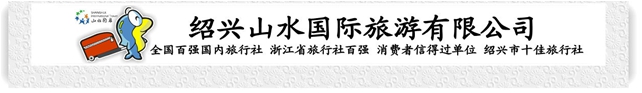 【古镇情】宁波奉化溪口、蒋氏故居、雪窦山一日游行程单行程安排集合站点费用说明其他说明产品编号11709620596xd出发地绍兴市目的地奉化市行程天数1去程交通无返程交通无参考航班无无无无无产品亮点★寻访蒋氏故里--奉化溪口，全面了解中国近代人物--蒋介石，了解当地发生过的历史趣事!★寻访蒋氏故里--奉化溪口，全面了解中国近代人物--蒋介石，了解当地发生过的历史趣事!★寻访蒋氏故里--奉化溪口，全面了解中国近代人物--蒋介石，了解当地发生过的历史趣事!★寻访蒋氏故里--奉化溪口，全面了解中国近代人物--蒋介石，了解当地发生过的历史趣事!★寻访蒋氏故里--奉化溪口，全面了解中国近代人物--蒋介石，了解当地发生过的历史趣事!D1D1行程详情各集散地集合出发赴奉化溪口（车程时间约2小时），抵达后游览中国近代史著名的历史人物蒋介石、蒋经国父子的故里-奉化溪口【蒋氏故居景区】（门票挂牌120元/人，游览时间不少于90分钟）：岁月在这座古老的小镇留下了斑驳的痕迹，却没有改变它的容颜。走进飞檐翘角的武岭门，三里长街与蜿蜒剡溪相依相伴，次第散列着蒋宋别墅“文昌阁”，蒋氏祖宅“丰镐房”，结构小巧的“小洋房”，宗族活动场地“蒋氏宗祠”；蒋介石出生地“玉泰盐铺”，规模宏大的蒋母墓道等；用餐早餐：无     午餐：无     晚餐：无   住宿无名称回程上车时间单价(元/人)回程上车时间单价(元/人)上虞火车站广场公交车站√08:000-0绍兴城东体育中心门口（东门）√07:000-0柯桥蓝天大剧院门口√06:200-0费用包含1.包含项目：1)交通：空调旅游车（一人一座，根据实际报名人数决定所用车辆类型）1.包含项目：1)交通：空调旅游车（一人一座，根据实际报名人数决定所用车辆类型）1.包含项目：1)交通：空调旅游车（一人一座，根据实际报名人数决定所用车辆类型）费用不包含不含项目：全程餐费、景区内小火车+缆车费用50元/人、旅游意外险及个人消费等不含项目：全程餐费、景区内小火车+缆车费用50元/人、旅游意外险及个人消费等不含项目：全程餐费、景区内小火车+缆车费用50元/人、旅游意外险及个人消费等预订须知16人以上成团，如未成团提前三天通知,敬请谅解！★成人必须携带身份证原件！★60-69周岁可退门票差价50元/人，70周岁以上可退门票差价150元。温馨提示■温馨提示：本产品价格会根据实际成本变化作相应调整，同一团队会出现价格差异现象，以每位游客预定产品时的价格为该客人最终价格！■保险信息1.“安全出行 文明旅游”旅途中请自觉遵守社会公德，尊重当地习俗。